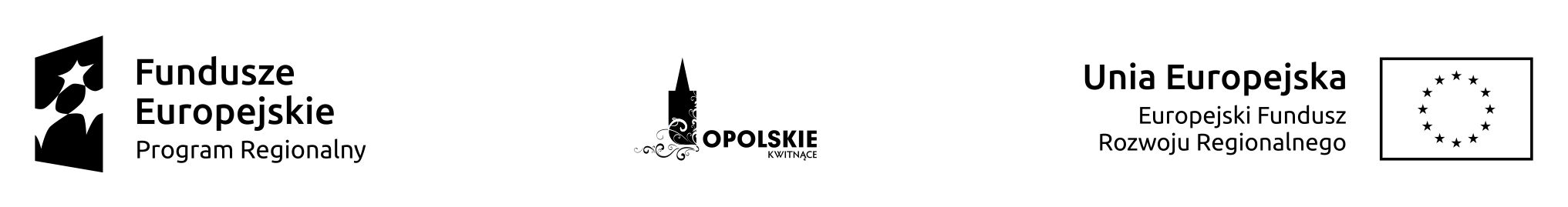 UMOWA  Nr….(projekt)nr MZD.022………….TI.2019zawarta w dniu ………………….. w Opolu pomiędzy:MIASTEM OPOLE z siedzibą w Opolu, Rynek-Ratusz, 45-015 Opole, NIP 7543009977, zwanym dalej „Zamawiającym”, reprezentowane przez:Dyrektora Miejskiego Zarządu Dróg w Opolu, ul. Firmowa 1, 45-594 Opole w osobie Teresy Sobel - Wiej,działającego na podstawie właściwego pełnomocnictwa udzielonego przez Prezydenta Miasta Opola,a   ………………………………. z siedzibą ……………………… NIP: ………….. REGON:  ……………., zwanym dalej „Wykonawcą”,zwanymi łącznie „Stronami”, w wyniku dokonania przez Zamawiającego wyboru oferty w postępowaniu o udzielenie zamówienia publicznego przeprowadzonego zgodnie z ustawą z dnia 29 stycznia 2004 roku Prawo zamówień publicznych (tj. Dz. U. z 2018, poz. 1986 ze zm.) dalej: „Prawo zamówień publicznych” albo „Pzp” -, w trybie przetargu nieograniczonego została zawarta umowa, zwana dalej „Umową”, o następującej treści:§ 1PRZEDMIOT UMOWYZamawiający zleca, a Wykonawca przyjmuje na siebie obowiązek pełnienia nadzoru inwestorskiego nad realizacją inwestycji drogowej w ramach zadania pn. „Pełnienie nadzoru inwestorskiego dla zadania pn. „ Przebudowa kładki pieszo – rowerowej przez rzekę Odrę w ciągu ul.11-go Listopada w Opolu”. Szczegółowy zakres usługi i obowiązki Wykonawcy będące przedmiotem niniejszej        Umowy określa Specyfikacja Istotnych Warunków Zamówienia stanowiąca załącznik nr 1 do niniejszej Umowy, a w szczególności część III – Opis przedmiotu zamówienia, dalej w treści Umowy zwana „SIWZ”, w tym także Specyfikacja istotnych warunków zamówienia na roboty budowlano-montażowe związane z realizacją inwestycji drogowej pn. „Przebudowa kładki pieszo – rowerowej przez rzekę Odrę w ciągu ul.11-go Listopada                  w Opolu składającej się z następujących etapów :-   wykonanie robót budowlano-montażowych w ramach przebudowy kładki pieszo –       rowerowej przez rzekę Odrę w ciągu ul.11-go Listopada w Opolu zwanej dalej w treści       Umowy „Inwestycją”, wraz z załącznikami, wyjaśnieniami i wprowadzonymi modyfikacjami.Szczegółowy zakres rzeczowy robót przedmiotowej Inwestycji określony został w stanowiącej załącznik nr 2 do niniejszej Umowy Specyfikacji istotnych warunków zamówienia na roboty budowlano-montażowe związane z realizacją Inwestycji wraz z załącznikami, wyjaśnieniami i wprowadzonymi modyfikacjami, w tym w załączonym wzorze umowy z wykonawcą robót budowlanych (dalej w treści zwanej „Kontraktem”), dokumentacji projektowej oraz w Specyfikacjach technicznych wykonania i odbioru robót budowlanych.W celu realizacji Umowy Wykonawca pełni funkcję Inżyniera kontraktu zgodnie z rolą jaką przypisano Inżynierowi kontraktu w Kontrakcie, w tym pełni funkcję inspektora nadzoru inwestorskiego poprzez właściwych inspektorów nadzoru według zasad i zgodnie z wytycznymi określonymi w przepisach prawa i postanowieniami odpowiednich pozwoleń na prowadzenie robót, a także wspiera Zamawiającego we wszystkich czynnościach związanych z realizacją Kontraktu, w tym w sporządzaniu wszelkich danych sprawozdawczych, statystycznych i informacyjnych dotyczących realizowanego Kontraktu zgodnie z niniejszą Umową. Ilekroć w dokumentach wymienionych w ust. 2 i ust. 3 niniejszego paragrafu jest mowa o „Inżynierze kontraktu”, „nadzorze inwestorskim” czy „inspektorze nadzoru” rozumie się przez to Wykonawcę i jego przedstawicieli.Zakres świadczenia Wykonawcy wynikający z Umowy jest tożsamy z jego zobowiązaniem zawartym w ofercie, stanowiącej załącznik nr 3 do niniejszej Umowy. Niniejszy projekt dofinansowany jest z Regionalnego Programu Operacyjnego Województwa Opolskiego na lata 2014 – 2020 w ramach : Oś Priorytetowa ROP WO 2014-2020:  III – Gospodarka niskoemisyjna, działanie RPO WO 2014-2020:  03.01 - strategie niskoemisyjne, poddziałanie RPO WO 2014-2020: 03.01.02-Strategie niskoemisyjne w Aglomeracji Opolskiej, Cel tematyczny: 04 Wspieranie przejścia na gospodarkę niskoemisyjną we wszystkich sektorach, Priorytet Inwestycyjny:                                  4e Promowanie strategii niskoemisyjnych dla wszystkich rodzajów terytoriów, w szczególności dla obszarów miejskich, w tym wspieranie zrównoważonej multimodalnej mobilności miejskiej i działań adaptacyjnych mających oddziaływanie łagodzące na zmiany klimatu.Wykonawca oświadcza, że zapoznał się z przepisami prawa krajowego, wspólnotowego oraz innymi regulacjami określającymi zasady przygotowania i realizacji projektów realizowanych w ramach Regionalnego Programu Operacyjnego Województwa Opolskiego na lata 2014 – 2020 oraz zobowiązuje się do pełnienia nadzoru inwestorskiego nad realizacją Inwestycji z najwyższą możliwą starannością zgodnie z Umową oraz odpowiednimi przepisami prawnymi i regulacjami, w tym dotyczącymi funduszy pomocowych.Wykonawca zobowiązuje się do przechowywania dokumentacji związanej z realizacją przedmiotu zamówienia, o którym mowa w ust. 1, nie krócej niż do dnia upływu okresu gwarancji i rękojmi na roboty budowlano-montażowe objęte nadzorem w sposób zapewniający dostępność, poufność i bezpieczeństwo. §2
ODPOWIEDZIALNOŚĆ SOLIDARNAWykonawcy realizujący wspólnie umowę pozostają solidarnie odpowiedzialni za jej wykonanie.Postanowienia Umowy dotyczące Wykonawcy stosuje się odpowiednio do Wykonawców realizujących wspólnie umowę.W przypadku Wykonawców realizujących wspólnie umowę, umowa określająca strony umowy, przedmiot umowy, sposób ich współdziałania oraz zakres prac przewidzianych do wykonania każdemu z nich stanowi Załącznik nr 4. W umowie tej zostanie wyznaczony Pełnomocnik upoważniony do zaciągania zobowiązań w imieniu wszystkich Wykonawców wspólnie ubiegających się o udzielenie zamówienia.§3
ZAŁĄCZNIKI DO UMOWYNastępujące dokumenty należy uważać za załączniki stanowiące integralną część niniejszej Umowy:Załącznik nr 1 - Specyfikacja Istotnych Warunków Zamówienia (dalej „SIWZ);Załącznik nr 2 - Specyfikacja istotnych warunków zamówienia na roboty budowlano-montażowe związane z realizacją Inwestycji wraz z załącznikami, wyjaśnieniami i wprowadzonymi modyfikacjami, w tym wzorze umowy z wykonawcą robót budowlanych, dokumentacją projektową oraz Specyfikacjami technicznymi wykonania i odbioru robót budowlanych;Załącznik nr 3 - Oferta Wykonawcy;Załącznik nr 4 - Umowa Wykonawców realizujących umowę wspólnie.W przypadku sprzeczności zapisów poszczególnych dokumentów wymienionych w ust. 1 pkt 1) – 4) w stosunku do treści Umowy w odniesieniu do tej samej kwestii, pierwszeństwo mają postanowienia zawarte w Umowie, a następnie w dokumencie wymienionym we wskazanej wyżej kolejności.Zamawiający dostarczy Wykonawcy, na jego żądanie, wszelkie znajdujące się w jego posiadaniu informacje i/lub dokumentacje, jakie mogą być niezbędne dla wykonania Umowy. Dokumenty takie zostaną zwrócone Zamawiającemu najpóźniej na miesiąc przed zakończeniem Umowy.§4TERMIN WYKONANIA UMOWYPrzedmiot umowy wykonywany będzie w terminie od dnia podpisania umowy, przez cały okres wykonywania robót budowlanych w ramach zadania inwestycyjnego określonego w §1 ust. 1 Umowy, do dnia podpisania przez Zamawiającego bezusterkowego protokołu końcowego odbioru robót i końcowego rozliczenia zadania (rozliczenia rzeczowego i finansowego projektu), jednak nie dłużej niż do 30.08.2020 r. Przewidywany termin zakończenia robót budowlanych: 30.06.2020 r.  Czas trwania niniejszej Umowy określony w ust. 1 może ulec wydłużeniu na wniosek Zamawiającego stosownie do długości trwania robót budowlanych. Wykonawca zobowiązuje się świadczyć w ramach wynagrodzenia określonego w Umowie usługi do czasu faktycznego zakończenia robót oraz końcowego rozliczenia zadania. Maksymalny okres wydłużenia Umowy może wynieść do 5 miesięcy. W przypadku wydłużenia realizacji Umowy o czas podany wyżej Wykonawcy nie należy się dodatkowe wynagrodzenie.§5
WYNAGRODZENIEWynagrodzeniem za wykonanie przedmiotu niniejszej Umowy jest cena zaoferowana w Ofercie Wykonawcy, stanowiącej załącznik nr 3 do niniejszej Umowy. Strony ustalają całkowite wynagrodzenie ryczałtowe Wykonawcy w wysokości:kwota netto ………………….. zł (słownie: ……………………………….………….. zł …/100)plus VAT 23 % w wysokości ………………………..zł (słownie: ……………………………………………………… zł …/100),co stanowi łącznie kwotę brutto: ……………………………………zł (słownie: …………………………………………. zł …/100),przy czym sposób płatności określony został w ustępie 3 niniejszego paragrafu.Wynagrodzenie określone w ust. 1 obejmuje wszystkie koszty związane z wykonaniem usługi. Wystąpienie nieprzewidzianych robót zamiennych, dodatkowych lub robót, o których mowa w art. 67 ust. 1 pkt 6 Prawa zamówień publicznych nie spowoduje zwiększenia wynagrodzenia ryczałtowego przewidzianego w ust. 1.Zamawiający wypłaci Wykonawcy:do 90% należnego wynagrodzenia zgodnie z ofertą Wykonawcy stanowiącej załącznik nr 3 do Umowy, w formie częściowych płatności dokonywanych wprost proporcjonalnie do rzeczowego postępu prac wykonawcy robót budowlanych na podstawie zaakceptowanych przez Zamawiającego protokołów odbiorów częściowych robót budowlanych oraz raportów miesięcznych wymaganych zgodnie z § 6 niniejszej Umowy;pozostałą kwotę należnego Wykonawcy wynagrodzenia po zatwierdzeniu przez Zamawiającego bezusterkowego protokołu końcowego odbioru robót budowlanych i raportu końcowego wymaganego zgodnie z §6 niniejszej Umowy;Zamawiający będzie dokonywał płatności należnego Wykonawcy wynagrodzenia w terminie do 30 dni od dnia otrzymania przez Zamawiającego prawidłowo wystawionej faktury VAT zgodnie z ust. 3 niniejszego paragrafu wraz ze stanowiącym podstawę jej wystawienia protokołem i raportem, o których mowa w ust. 3 niniejszego paragrafu.Wykonawca zobowiązany jest do wskazania na wystawionej fakturze numeru Umowy, której faktura dotyczy, oraz następujące dane:Nabywca:Miasto OpoleRynek-Ratusz45-015 OpoleNIP: 754-300-99-77Odbiorca faktury:Miejski Zarząd Dróg w Opoluul. Firmowa 145-594 OpoleFaktury należy dostarczać do Miejskiego Zarządu Dróg w Opolu ul. Firmowa 1, 45 – 594 Opole. Wynagrodzenie należne Wykonawcy przekazywane będzie na rachunek bankowy Wykonawcy wskazany na prawidłowo wystawionej fakturze w trybie podzielonej płatności, wynikającej z przepisów o podatku od towarów i usług. Wykonawca zobowiązuje się do wskazania na fakturze rachunku bankowego, który posiada powiązany z nim wydzielony rachunek VAT. W przypadku wskazania przez Wykonawcę innego rachunku bankowego niż wymagany, opóźnienie w zapłacie będzie skutkiem naruszenia przez Wykonawcę postanowień umowy. Zamawiający nie odpowiada za opóźnienie w zapłacie za wykonany przedmiot umowy spowodowane wskazaniem przez Wykonawcę niewłaściwego rachunku bankowego.Za dzień zapłaty uważany będzie dzień obciążenia rachunku bankowego Zamawiającego.Faktury i dokumentacja dotycząca płatności będą sporządzane przez Wykonawcę w języku polskim.Żadna ze stron nie może bez zgody drugiej strony przenieść na osobę trzecią wierzytelności wynikających z niniejszej Umowy.§6
SPRAWOZDAWCZOŚĆWykonawca zobowiązany jest przygotować raport początkowy (wstępny) w terminie 30 dni od daty podpisania umowy.Wykonawca zobowiązany jest przygotowywać miesięczne raporty z postępu prac budowlanych w terminie do dziesiątego dnia miesiąca następującego po miesiącu sprawozdawczym od momentu podpisania przez Zamawiającego umowy na roboty budowlane.Wykonawca zobowiązany jest przygotować raport końcowy w terminie 30 dni od zatwierdzenia przez Zamawiającego protokołu odbioru końcowego robót budowlanych.Wszystkie raporty podlegają doręczeniu Zamawiającemu w w/w terminach celem ich pisemnego zatwierdzenia przez Zamawiającego.Szczegółowe wymagania odnośnie do raportów znajdują się w SIWZ stanowiącej załączniku nr 1 do niniejszej Umowy.W przypadku stwierdzenia przez Zamawiającego błędów w raportach Wykonawca zobowiązany jest je usunąć w terminie do 7 dni od daty powiadomienia o nich przez Zamawiającego.Zamawiający, w terminie do 14 dni od daty otrzymania każdego z raportów, powiadomi pisemnie Wykonawcę o jego przyjęciu lub odrzuceniu z podaniem przyczyn ich odrzucenia. Jeżeli Zamawiający nie przekaże na piśmie żadnych uwag do raportów w terminie jak wyżej od daty ich otrzymania, raporty będą uważane za zatwierdzone przez Zamawiającego.Na każde żądanie Zamawiającego, Wykonawca zobowiązany jest udostępnić lub wydać wszelkie dokumenty związane z wykonywaniem przedmiotowej Umowy. W tym celu Wykonawca zezwoli Kierownikowi Projektu lub innej osobie upoważnionej przez Zamawiającego skontrolować lub zbadać, gromadzoną dokumentację dotyczącą wykonywania Umowy oraz sporządzić z niej kopie zarówno podczas, jak i po wykonaniu usług. Wykonawca będzie prowadził pełną, dokładną i systematyczną dokumentację, (raporty miesięczne, końcowe, dokumentację księgową, etc.) w takiej formie i tak szczegółowo, aby była wystarczająca dla dokładnego ustalenia, kwoty wystawionej faktury VAT.
§7
PERSONEL WYKONAWCYWykonawca wyznacza Koordynatora Zespołu Inżyniera Kontraktu w osobie ………………………………………., który jest zobowiązany i upoważniony w imieniu Wykonawcy do koordynowania pracą inspektorów nadzoru, nadzorowania i zarządzania realizacją Umowy, bezpośrednich kontaktów z Zamawiającym oraz do innych czynności przypisanych Koordynatorowi w SIWZ i w niniejszej Umowie. Wykonawca powinien skierować do wykonania przedmiotu Umowy personel wskazany w Ofercie Wykonawcy. Zmiana którejkolwiek z osób personelu wykonującego przedmiot Umowy, w trakcie realizacji Umowy, musi być uzasadniona przez Wykonawcę na piśmie i zaakceptowana przez Zamawiającego. Zamawiający zaakceptuje taką zmianę wtedy, gdy kwalifikacje i doświadczenie wskazanych osób będą takie same lub wyższe od kwalifikacji i doświadczenia osób wskazanych w Ofercie Wykonawcy, a dokonana zmiana nie spowoduje wydłużenia terminu wykonania Umowy.Wykonawca powinien przedłożyć Zamawiającemu propozycję zmiany, o której mowa w ust. 2 nie później niż 7 dni przed planowaną zmianą. Zamawiający zaakceptuje zmianę, o której mowa w ust. 2, w terminie 7 dni po otrzymaniu propozycji zmiany zgodnej z wymaganiami Umowy.Wprowadzenie zmiany, o której mowa w ust. 2, bez akceptacji Zamawiającego stanowi podstawę do wypowiedzenia Umowy w trybie natychmiastowym przez Zamawiającego z winy Wykonawcy.Zamawiający jest uprawniony do wystąpienia z pisemnym uzasadnionym żądaniem zmiany którejkolwiek z osób personelu Wykonawcy wykonującego przedmiot Umowy, jeżeli w opinii Zamawiającego osoba ta jest nieefektywna lub nie wywiązuje się ze swoich obowiązków wynikających z Umowy, a Wykonawca zobowiązany jest to żądanie uwzględnić. W przypadku, gdy Strony nie dojdą do porozumienia w zakresie zmiany osób personelu wykonującego przedmiot Umowy, o której mowa w ust. 5, Zamawiający zastrzega sobie prawo do wypowiedzenia Umowy w trybie natychmiastowym w terminie 30 dni od dnia przedstawienia propozycji zmiany członka personelu Wykonawcy. W takim przypadku, postanowienia § 9 ust. 1 pkt 1 Umowy nie będą miały zastosowania.W przypadku przejściowej niemożliwości świadczenia usług przez którąkolwiek z osób personelu wykonującego przedmiot Umowy (np. urlop, choroba) trwającej dłużej niż 3 dni robocze, Wykonawca zapewni zastępstwo. Wszystkie osoby zastępujące muszą być zaakceptowane przez Zamawiającego. Zamawiający wymaga, aby Wykonawca, podwykonawca i dalszy podwykonawca usług objętych przedmiotem niniejszej Umowy zatrudniali na podstawie umowy o pracę w zakresie i w okresie realizacji niniejszego zamówienia, osoby wykonujące czynności określone w SIWZ jako wymagające zatrudnienia na podstawie umowy o pracę, jako te czynności, które polegają na wykonywaniu pracy w sposób określony w art. 22 §1 ustawy z dnia 26 czerwca 1974 r. - Kodeks pracy, zgodnie z oświadczeniem zawartym w ofercie.Każdorazowo na żądanie Zamawiającego, w terminie wskazanym przez Zamawiającego nie dłuższym niż 7 dni, Wykonawca zobowiązuje się przedłożyć do wglądu kopie umów o pracę zawartych przez Wykonawcę, podwykonawcę i dalszego podwykonawcę z pracownikami. Kopie umów należy sporządzić w sposób uniemożliwiający odczytanie danych osobowych w szczególności adresu zamieszkania, numeru PESEL, wysokości wynagrodzenia, itp. Nieprzedłożenie przez Wykonawcę kopii umów zawartych przez Wykonawcę, podwykonawcę lub dalszego podwykonawcę z pracownikami, w terminie wskazanym przez Zamawiającego zgodnie z ust. 9 w celu potwierdzenia spełnienia przez Wykonawcę, podwykonawcę lub dalszego podwykonawcę wymogu zatrudnienia na podstawie umowy o pracę, o którym mowa w ust. 8, będzie traktowane jako niespełnienie przez Wykonawcę ww. wymogu i może skutkować zawiadomieniem do Państwowej Inspekcji Pracy. Zamawiający uprawniony będzie do nałożenia kary umownej w wysokości określonej w §9 ust. 1 pkt 10 Umowy.§8PODWYKONAWCYWykonawca nie ma prawa przekazać wykonania przedmiotu Umowy ani jakiejkolwiek jego części stronie trzeciej, bez uprzedniej pisemnej zgody Zamawiającego.Wykonawca odpowiada za działania podwykonawców jak za własne i zapewnia, że podwykonawcy będą przestrzegać wszelkich postanowień niniejsze Umowy.Wykonawca jest zobowiązany do dokonania we własnym zakresie zapłaty wynagrodzenia należnego podwykonawcy z zachowaniem terminów płatności określonych w zawartej z nim umowie.Wprowadzenie, zmiana lub rezygnacja z podwykonawcy bez akceptacji Zamawiającego albo nieskierowanie do realizacji części zamówienia podwykonawcy, na którego zasoby Wykonawca powoływał się, na zasadach określonych w art. 22a ust. 1 ustawy Prawo zamówień publicznych, w celu wykazania spełniania warunków udziału w postępowaniu, stanowi podstawę do rozwiązania Umowy ze skutkiem natychmiastowym przez Zamawiającego z winy Wykonawcy.Jakakolwiek przerwa w realizacji przedmiotu umowy wynikająca z braku podwykonawcy będzie traktowana, jako przerwa wynikła z przyczyn zależnych od Wykonawcy i nie może stanowić podstawy do zmiany terminów realizacji wskazanych w umowie.§9
KARY UMOWNE1. Strony ustalają, odpowiedzialność odszkodowawczą w formie kar umownych z następujących tytułów i w podanych wysokościach, Wykonawca zapłaci Zamawiającemu karę umowną:w przypadku wypowiedzenia bądź rozwiązania Umowy przez którąkolwiek ze Stron z przyczyn leżących po stronie Wykonawcy - w wysokości 10% wynagrodzenia umownego brutto określonego w § 5 ust. 1 Umowy;za podjęcie jakiegokolwiek zobowiązania w imieniu Zamawiającego bez uzyskania zatwierdzenia Zamawiającego w sytuacji, gdy Umowa przewiduje taką konieczność – w wysokości 5% wynagrodzenia umownego brutto określonego w § 5 ust. 1 niniejszej Umowy, za każdy taki przypadek;za podjęcie jakiejkolwiek, nieuzasadnionej decyzji zwiększającej zobowiązania lub zmniejszającej uprawnienia Zamawiającego wobec wykonawcy robót, w szczególności potwierdzenie obmiaru lub innego dokumentu stanowiącego podstawę płatności dla wykonawcy robót, które naraziło Zamawiającego na jej nienależne dokonanie – w wysokości 5% wynagrodzenia umownego brutto określonego w § 5 ust. 1 niniejszej Umowy, za każdy taki przypadek;za każdy przypadek stwierdzenia przez Zamawiającego niewłaściwego pełnienia nadzoru przez inspektora nadzoru np. odbiór robót o parametrach niezgodnych z dokumentacją techniczną i obowiązującymi przepisami prawa - w wysokości 1% wynagrodzenia umownego brutto, o którym mowa w § 5 ust. 1 Umowy,;za opóźnienie w przedłożeniu raportów – w wysokości 1000,00 zł za każdy dzień opóźnienia;za zwłokę w wykonaniu innych zobowiązań wynikających z realizacji Umowy, w tym pełnienia funkcji inspektora nadzoru - w wysokości 0,1% wynagrodzenia umownego brutto określonego w § 5 ust. 1 Umowy, za każdy dzień zwłoki licząc od umownego terminu ich wykonania;z tytułu opóźnienia we wpisach w dzienniku budowy - w wysokości 200,00 zł za każdy dzień opóźnienia;za nieobecność Koordynatora Zespołu Inżyniera kontraktu podczas prowadzenia robót - w wysokości 1000 zł za każdy stwierdzony dzień nieobecności;za nieobecność inspektora nadzoru, niebędącego Koordynatorem, podczas prowadzenia robót danej branży - w wysokości 500,00 zł za każdy stwierdzony dzień nieobecności;nierealizowanie przez Wykonawcę, podwykonawcę lub dalszego podwykonawcę postanowień §7 ust. 8 - 10 Umowy - w wysokości 2000,00 zł za każdy przypadek niespełnienia przez Wykonawcę lub podwykonawcę wymogu, o którym mowa w §7 ust. 9 Umowy;za nieprzestrzeganie postanowień Umowy w zakresie ubezpieczenia tj. nieprzedłożenie Zamawiającemu kopii dokumentu ubezpieczenia wraz z dowodem zapłaty składki, potwierdzającego utrzymywanie ciągłości ubezpieczenia od odpowiedzialności cywilnej, o którym mowa w § 16 Umowy - w wysokości 0,02% wynagrodzenia umownego brutto określonego w § 5 ust. 1 Umowy, za każdy dzień zwłoki.Nienależyta i nieterminowa realizacja obowiązków Wykonawcy, skutkująca koniecznością poniesienia przez Zamawiającego dodatkowych kosztów, w tym na pokrycie roszczeń wykonawcy robót lub na zastępcze usuwanie wad i usterek ze środków własnych Zamawiającego, uprawnia Zamawiającego do obniżenia wynagrodzenia Wykonawcy o kwotę tych kosztów dodatkowych.Niezależnie od odpowiedzialności zawodowej Wykonawca ponosić będzie względem Zamawiającego odpowiedzialność materialną za szkody wynikłe z nienależytego wykonania Umowy na podstawie przepisów kodeksu cywilnego.Zamawiający może dochodzić od Wykonawcy odszkodowania przekraczającego wysokość zastosowanej kary umownej, na zasadach ogólnych.Limit kar umownych, jakich Zamawiający może żądać od Wykonawcy z wszystkich tytułów przewidzianych w niniejszej Umowie, wynosi 30 % wynagrodzenia umownego brutto, o którym mowa w §5 ust. 1 Umowy.Jeżeli kary umowne, o których mowa w ust. 1 niniejszego paragrafu wyniosą więcej niż 20% wartości wynagrodzenia umownego brutto, o którym mowa w §5 ust 1 Umowy, Zamawiający, może wypowiedzieć umowę w trybie natychmiastowym z jednoczesnym zachowaniem prawa do kar umownych.Zamawiającemu przysługuje prawo potrącenia kar umownych oraz kwotę kosztów dodatkowych, określonych w ust. 1 i 2 niniejszego paragrafu, z należnego Wykonawcy wynagrodzenia.§10
ZMIANA UMOWYZmiana postanowień zawartej Umowy może nastąpić za zgodą obu stron wyrażoną na piśmie w formie aneksu do Umowy pod rygorem nieważności takiej zmiany, w niżej wymienionych przypadkach:zmiany terminu realizacji z powodu:a) wystąpienia dodatkowych okoliczności, a niemożliwych do przewidzenia przed zawarciem Umowy pomimo zachowania należytej staranności,
b) zmiany terminu wykonania robót budowlanych objętych nadzorem inwestorskim wykonywanym w ramach niniejszej Umowy, 	c) zaistnienia okoliczności leżących po stronie Zamawiającego, w szczególności spowodowanych sytuacją finansową, zdolnościami płatniczymi lub warunkami organizacyjnymi lub okolicznościami, które nie były możliwe do przewidzenia w chwili zawarcia Umowy;2)  zmiany wysokości wynagrodzenia z powodu wydłużenia o więcej niż 5 miesięcy okresu trwania niniejszej Umowy, z przyczyn niezależnych od Wykonawcy, o wartość w kwocie za każdy dzień przedłużonego powyżej 5 miesięcy czasu trwania Umowy obliczonej według wzoru:						   W(                      ) : 30						   S1W - wynagrodzenie umowne brutto określone w §5 ust. 1 UmowyS1 - czas trwania danego, podstawowego okresu trwania niniejszej Umowy w miesiącach 	przy czym łączna wartość zmiany wysokości wynagrodzenia nie może być wyższa niż 20% wynagrodzenia umownego brutto określonego w §5 ust. 1 Umowy.3) niezależnie od powyższego, Zamawiający i Wykonawca dopuszczają możliwość zmian Umowy w następujących przypadkach:a) zmian kluczowego personelu Wykonawcy i Zamawiającego,b) zmiany innych warunków Umowy, jeżeli w chwili zawarcia Umowy nie znane były fakty mające na nie wpływ, przy jednoczesnym założeniu, że zakres zmian spowoduje następstwa korzystne dla Zamawiającego.Strona występująca o zmianę postanowień zawartej Umowy zobowiązana jest do udokumentowania zaistnienia okoliczności. Wniosek o zmianę postanowień zawartej Umowy musi być wyrażony na piśmie.Dopuszcza się dokonywanie zmian w postanowieniach niniejszej umowy w zakresie wysokości wynagrodzenia netto/brutto należnego Wykonawcy w przypadku zmian w trakcie realizacji Umowy:stawek podatku VAT związanych z przedmiotem zamówienia;wysokości minimalnego wynagrodzenia za pracę albo wysokości minimalnej stawki godzinowej, ustalonych na podstawie przepisów ustawy z dnia 10 października 2002r. o minimalnym wynagrodzeniu za pracę;zasad podlegania ubezpieczeniom społecznym lub ubezpieczeniu zdrowotnemu lub wysokości stawki składki na ubezpieczenia społeczne lub zdrowotne;zasad gromadzenia i wysokości wpłat do pracowniczych planów kapitałowych, o których mowa w ustawie z dnia 4 października 2018 r. o pracowniczych planach kapitałowych;- jeżeli zmiany te będą miały wpływ na koszty wykonania zamówienia przez tego Wykonawcę. Zmiana umowy może nastąpić nie wcześniej niż z dniem wejścia w życie przepisów, z których wynikają ww. zmiany.Każdorazowo przed wprowadzeniem zmiany wynagrodzenia netto/brutto należnego Wykonawcy, Wykonawca jest obowiązany przedstawić Zamawiającemu na piśmie - w terminie od dnia opublikowania przepisów dokonujących zmian, o których mowa w ust. 3 pkt 1-3, do 30 dnia od dnia ich wejścia w życie, a w przypadku zmiany, o której mowa w ust. 3 pkt 4, do 30 dni od dnia wejścia w życie tej zmiany - wpływ przedmiotowych zmian na koszty wykonania zamówienia oraz propozycję nowego wynagrodzenia, potwierdzone powołaniem się na stosowne przepisy, z których wynikają ww. zmiany. Zmiany wynagrodzenia nie mogą przekraczać:w odniesieniu do zmiany, o której mowa w ust. 3 pkt 2 - sumy wzrostu kosztów Wykonawcy wynikających z podwyższenia wynagrodzeń poszczególnych pracowników biorących udział w realizacji pozostałej do wykonania, w momencie wejścia w życie zmiany, części zamówienia, do wysokości wynagrodzenia minimalnego obowiązującej po zmianie przepisów lub jej odpowiedniej części, w przypadku osób zatrudnionych w wymiarze niższym niż pełen etat;w odniesieniu do zmiany, o której mowa w ust. 3 pkt 3 - sumę wzrostu kosztów Wykonawcy oraz drugiej strony umowy o pracę lub innej umowy cywilnoprawnej łączącej Wykonawcę z osobą fizyczną nieprowadzącą działalności gospodarczej, wynikających z konieczności odprowadzenia dodatkowych składek od wynagrodzeń osób zatrudnionych na umowę o pracę lub na podstawie innej umowy cywilnoprawnej zawartej przez Wykonawcę z osobą fizyczną nieprowadzącą działalności gospodarczej, a biorących udział w realizacji pozostałej do wykonania, w momencie wejścia w życie zmiany, części zamówienia przy założeniu braku zmiany wynagrodzenia netto tych osób.Zmiany wynagrodzenia netto/brutto, o których mowa w ust. 3-5 następują po uzyskaniu akceptacji Zamawiającego w formie aneksu do umowy § 11
ROZWIĄZANIE UMOWYW razie zaistnienia istotnej zmiany okoliczności powodującej, że wykonanie Umowy nie leży w interesie publicznym, czego nie można było przewidzieć w chwili zawarcia Umowy, Zamawiający może odstąpić od Umowy w terminie 30 dni od powzięcia wiadomości o tych okolicznościach. W przypadku, o których mowa w ust. 1 Wykonawca może żądać wyłącznie wynagrodzenia należnego z tytułu wykonanej i zatwierdzonej przez Zamawiającego części Umowy.Zamawiający może wypowiedzieć niniejszą Umowę w trybie natychmiastowym z ważnych powodów w przypadku wykonywania Umowy przez Wykonawcę w sposób niezgodny z obowiązującymi przepisami lub z postanowieniami niniejszej Umowy, w szczególności, gdy:Wykonawca w sposób rażący nie realizuje postanowień Umowy;Wykonawca nie wykonuje swoich obowiązków wynikających z Umowy przez okres 14 dni;Wykonawca nie dostosuje się w wyznaczonym terminie do zawiadomienia przesłanego mu przez Zamawiającego z żądaniem wyrównania zaniedbań lub spełnienia jego obowiązków wynikających z Umowy, co wpływa na właściwą i terminową realizację usługi;Wykonawca odmówi lub zaniedba wykonania poleceń wydanych przez Kierownika Projektu;Wykonawca skierował do wykonania przedmiotu Umowy personel niewskazany w Ofercie Wykonawcy lub niezaakceptowany przez Zamawiającego zgodnie z §7 Umowy;Wykonawca nie przedłużył zabezpieczenia należytego wykonania Umowy;zostanie ogłoszona likwidacją lub upadłość Wykonawcy lub egzekucja w stosunku do Wykonawcy stała się bezskuteczna;Wykonawca zostanie skazany prawomocnym wyrokiem za przestępstwo związane z wykonywaniem przez niego działalności gospodarczej lub zawodowej;zostanie ujawnione jakiekolwiek orzeczenie wpływające na możliwość wykonywania działalności przez Wykonawcę;w przypadku ujawnienia praktyk korupcyjnych jakiegokolwiek rodzaju lub powstania nadzwyczajnych wydatków handlowych spowodowanych przyznaniem lub wykonaniem niniejszego zamówienia, o których mowa w pkt 3.3. Załącznika nr 7 do SIWZ.4.  W przypadku wypowiedzenia Umowy przez którąkolwiek ze Stron, Wykonawca jest zobowiązany podjąć czynności niecierpiące zwłoki celem zabezpieczenia prawidłowego wykonania przedmiotu Umowy przez innego wykonawcę oraz celem zminimalizowania strat poniesionych przez Zamawiającego.
§12KOMUNIKACJA STRONKażde polecenie, zawiadomienie, zgoda, akceptacja, decyzja, zatwierdzenie lub zaświadczenie Zamawiającego lub Wykonawcy winno mieć formę pisemną, o ile nie ustalono inaczej. Zamawiający wyznacza swojego przedstawiciela w osobie ………………………………… pełniącego funkcję Kierownika Projektu, który jest osobą upoważnioną przez Zamawiającego do kontaktów z Wykonawcą, nadzorowania wykonania Umowy w imieniu Zamawiającego oraz przekazywania Wykonawcy poleceń związanych z realizacją Umowy. Każde polecenie Kierownika Projektu przekazane ustnie jest skuteczne od momentu jego przekazania i powinno być w terminie 3 dni roboczych od jego przekazania potwierdzone w formie pisemnej.Kierownik Projektu jest uprawniony do przyjmowania oświadczeń woli i oświadczeń wiedzy w imieniu Zamawiającego.Zamawiający jest uprawniony do zmiany osoby wyznaczonej do pełnienia funkcji Kierownika Projektu. O dokonaniu zmiany Kierownika projektu, Zamawiający jest zobowiązany powiadomić Wykonawcę na piśmie. Zmiana nie wymaga aneksu o Umowy.Korespondencja w ramach niniejszej Umowy, pomiędzy Zamawiającym a Wykonawcą będzie prowadzona w języku polskim, będzie zawierać nazwę i numer Umowy oraz będzie wysłana pocztą, telefaksem, pocztą elektroniczną lub doręczona osobiście na adresy wymienione poniżej:1) Dla Zamawiającego1. Adres: Miejski Zarząd Dróg w Opoluul. Firmowa 145-594 Opole2. Telefon: 77 4543767, 77 46974003. Fax: 77 46974024. e-mail: sekretariat@mzd.opole.pl2) Dla Wykonawcy:1. Nazwisko: …………………..2. Adres: …………………………….3. Telefon: ……………………………….4. Fax: ....................................5. e-mail: ……………………………..Zamawiający wskazuje, że identyfikatorem Zamawiającego jako adresata ustrukturyzowanych faktur elektronicznych na platformie e-fakturowania w rozumieniu ustawy o elektronicznym fakturowaniu w zamówieniach publicznych, koncesjach na roboty budowlane lub usługi oraz partnerstwie publiczno – prywatnym jest numer                          NIP 7541013696.§13KLAUZULA POUFNOŚCIWszelkie dokumenty i informacje otrzymane przez Wykonawcę w związku z Umową nie będą, za wyjątkiem przypadków, gdy będzie to konieczne dla celów wykonania Umowy, publikowane lub ujawniane przez Wykonawcę bez uprzedniej pisemnej zgody Zamawiającego. Wykonawca oraz jego personel zachowają tajemnicę zawodową przez okres trwania umowy oraz po jej zakończeniu. W związku z tym zarówno Wykonawca, jak i zatrudniony lub zaangażowany przez niego personel nie będą przekazywać ani rozpowszechniać osobom trzecim informacji uzyskanych w związku z wykonywaniem Umowy chyba, że uzyskają na to uprzednią pisemną zgodę Zamawiającego. Ponadto nie będą oni wykorzystywać ze szkodą dla Zamawiającego żadnych przekazanych im informacji oraz wyników opracowań, prób i badań przeprowadzonych w trakcie i w celu wykonania Umowy.
§14PRAWA AUTORSKIEWykonawca gwarantuje, że jeśli w toku realizacji niniejszej Umowy wytworem jego pracy, będą utwory w rozumieniu ustawy z dnia 4 lutego 1994 r. o prawie autorskim i prawach pokrewnych, Wykonawcy będą przysługiwały w dniu wydania utworów Zamawiającemu wyłączne autorskie prawa majątkowe do tych utworów, w tym wyłączne prawo zezwalania na wykonywanie zależnych praw autorskich w stosunku do utworów, oraz wyłączne prawo do rozporządzania utworami na polach eksploatacji określonych w ust. 2 poniżej. Wykonawca gwarantuje i zobowiązuje się, że prawa powyższe nie będą w niczym i przez nikogo ograniczone, a w szczególności będą wolne od wad prawnych i nie będą naruszać praw majątkowych ani dóbr osobistych osób trzecich. Wykonawca oświadcza, że  wszelkie nośniki, na których utwory zostaną utrwalone będą stanowiły wyłączną własność Wykonawcy.Z chwilą wydania Zamawiającemu egzemplarzy utworów lub którejkolwiek ich części Wykonawca przenosi na Zamawiającego majątkowe prawa autorskie  do utworów na wymienionych poniżej polach eksploatacji:utrwalanie i zwielokrotnianie jakąkolwiek techniką nieograniczonej liczby egzemplarzy utworów lub ich elementów, w tym techniką drukarską, reprograficzną, zapisu magnetycznego, w pamięci komputera oraz techniką cyfrową, jak i w sieciach multimedialnych, w tym typu Internet i Intranet, na wszelkich nośnikach danych, włącznie z czynnościami przygotowawczymi do sporządzenia egzemplarzy utworów czy ich utrwalenia, a także poprzez wydruk komputerowy;wprowadzanie oryginału utworów lub ich elementów oraz egzemplarzy nośników, na których utwory utrwalono, do obrotu, bez ograniczenia, co do terytorium oraz liczby nośników: w postaci wprowadzania zwielokrotnionych egzemplarzy utworów lub ich elementów do obrotu drogą przeniesienia własności egzemplarza utworu (w sposób odpłatny albo nieodpłatny), przez rozpowszechnianie w każdej formie i we wszelkiego typu materiałach, w szczególności za pomocą sieci Internet i Intranet, a także użyczenia, najmu lub dzierżawy oryginału albo egzemplarzy utworów, albo ich elementów;wykorzystanie utworów oraz ich elementów do wykonywania nowych opracowań, w tym materiałów reklamowych i promocyjnych, strategii, koncepcji, planów itp.; wykorzystanie utworów oraz ich elementów do korzystania oraz rozpowszechniania opracowań, strategii, koncepcji, planów itp., a także adaptacji, reprodukowania oraz wprowadzania wszelkich zmian, przeróbek i modyfikacji utworów, w tym zmiana koloru, układu, czcionki; oraz wyrażanie zgody na dokonywanie powyższego przez osoby trzecie (zgoda na wykonywanie praw zależnych);tłumaczenie utworów w całości lub w części, a w szczególności na języki obce oraz zmiana i przepisanie na inny rodzaj zapisu bądź system;wykorzystywanie utworu do realizacji w innych podobnych realizacjach.Majątkowe prawa autorskie do utworów jako całości oraz ich elementów, przechodzą na Zamawiającego z chwilą wydania Zamawiającemu egzemplarza nośnika, na którym utwór został utrwalony. Z tą samą chwilą przechodzi na Zamawiającego także prawo własności egzemplarzy nośników, na których utwór został utrwalony, przekazanych Zamawiającemu zarówno w formie papierowej jak i na nośniku elektronicznym. Za przekazanie Zamawiającemu utworu rozumie się również przekazanie ich Wykonawcy robót budowlanych.Strony zgodnie oświadczają, że wynagrodzenie przewidziane w § 5 ust. 1 obejmuje wszelkie obowiązki wynikające z niniejszej Umowy jak i wynagrodzenie za przeniesienie majątkowych praw autorskich oraz praw zależnych oraz za przeniesienie własności nośników, na których zostały utrwalone utwory.Wykonawca gwarantuje i zobowiązuje się, że w przypadku wystąpienia przez osobę trzecią z roszczeniami z tytułu praw autorskich, zwolni Zamawiającego od tych roszczeń lub naprawi poniesione przez niego szkody, wynikające w szczególności z działań mających na celu doprowadzenie do odstąpienia przez osobę trzecią od dochodzenia roszczeń lub z konieczności zaspokojenia roszczeń osób trzecich, w tym pokryje wszelkie koszty czynności przedsądowych i ewentualnego postępowania sądowego.Wykonawca oświadcza, że będzie posiadała zgodę twórcy na dokonywanie zmian, adaptacji lub aktualizacji utworów oraz na modyfikowanie, adaptowanie i łączenie utworów z innymi utworami, a także na zastosowanie, eksploatację i zbycie takich opracowań na polach eksploatacji określonych w ust. 2 bez konieczności uzyskiwania dodatkowej zgody twórcy, a także jest upoważniona do udzielania w imieniu twórcy takiej zgody. W związku z tym Wykonawca wyraża zgodę na dokonywanie przez Zamawiającego powyższego oraz na udzielanie przez Zamawiającego dalszej zgody w tym zakresie. Wykonawca jednocześnie wyraża zgodę na rozpowszechnianie i korzystanie przez Zamawiającego z opracowań utworów, ich części i poszczególnych elementów, a także z dalszych opracowań. Zamawiającemu będzie przysługiwać na wszystkich wymienionych w ust. 2 polach eksploatacji prawo do korzystania i rozporządzania utworami, ich częściami lub poszczególnymi elementami w celach związanych lub niezwiązanych z działalnością Zamawiającego. Dotyczy to również opracowań utworów, ich części i poszczególnych elementów, a także dalszych opracowań. Wykonawca przenosi na Zamawiającego wyłączne prawo zezwalania na wykonywanie zależnych praw autorskich bez ograniczeń terytorialnych, czasowych i podmiotowych. Wykonawca gwarantuje, że twórca wyraża zgodę na wykonywanie przez Zamawiającego przysługujących twórcy praw osobistych do utworów i ich opracowań i ich dalszych opracowań, w tym sprawowanie nadzoru autorskiego.Wykonawca gwarantuje i zobowiązuje się, że twórca nie będzie wykonywał wobec Zamawiającego autorskich praw osobistych do utworów, w szczególności gwarantuje, że twórca wyrazi zgodę na swobodny wybór przez Zamawiającego czasu, miejsca oraz formy pierwszego publicznego udostępnienia utworów.Zamawiającemu będzie przysługiwać prawo przeniesienia uprawnień i obowiązków wynikających z niniejszej Umowy na osoby trzecie w zakresie, w jakim prawa i obowiązki te wynikają z niniejszego paragrafu, w tym autorskich praw majątkowych do utworów i ich opracowań oraz udzielania dalszych upoważnień w sprawach, w których Zamawiający upoważniony został przez Wykonawcę na podstawie niniejszego paragrafu.§15ZABEZPIECZENIE NALEŻYTEGO WYKONANIA1. Wykonawca na dzień podpisania Umowy wnosi zabezpieczenie należytego jej wykonania w wysokości 10% wynagrodzenia umownego brutto, czyli w kwocie: ……………………………..  w formie gwarancji ubezpieczeniowej.Zabezpieczenie należytego wykonania umowy zostanie zwolnione w terminie 30 dni od dnia wykonania zamówienia i uznania przez Zamawiającego za należycie wykonane. W przypadku nie zakończenia robót budowlanych przez Wykonawcę robót w terminie umownym, wydłużenia okresu realizacji robót lub wydłużenia procedury odbiorowej, Wykonawca zobowiązany jest do stosownego przedłużenia wniesionego zabezpieczenia należytego wykonania umowy, w ten sposób, aby okres zabezpieczenia obejmował 30 dni po upływie terminu wykonania zamówienia.W przeciwnym razie Zamawiający ma prawo do potrącenia z faktur wystawionych przez Wykonawcę równoważności kwoty zabezpieczenia i utworzenia zabezpieczenia w pieniądzu.§16UBEZPIECZENIE OCPrzez cały okres obowiązywania umowy, Wykonawca zobowiązuje się do posiadania ważnego ubezpieczenia od odpowiedzialności cywilnoprawnej z tytułu prowadzonej działalności gospodarczej na sumę ubezpieczenia nie niższą niż 1.000.000,00 zł (słownie: milion złotych), bez franszyzy. Na każde żądanie Zamawiającego, Wykonawca przedłoży Zamawiającemu w terminie 5 dni od daty otrzymania żądania uwierzytelnioną kopię polisy potwierdzającą ważność ubezpieczenia, o którym mowa w zdaniu pierwszym, wraz z dowodem, iż została ona opłacona. W trakcie realizacji umowy Wykonawca zobowiązany jest, w razie konieczności, przedłużać wskazane powyżej ubezpieczenie, tak by obejmowało cały okres realizacji Umowy.§ 17KONTROLA I AUDYTWykonawca zobowiązuje się do zapewnienia dysponentom środków finansowych oraz innym instytucjom uprawnionym do przeprowadzenia kontroli lub audytu w zakresie prawidłowości realizacji zadania, wglądu we wszystkie dokumenty, związane z realizacją zadania.Wykonawca zobowiązuje się do zapewniania następujących wymogów, określonych przez European Investment Bank z siedzibą: 98-100, boulevard Konrad Adenauser, L- 2950 Luxembourg, dalej w treści zwany „Bankiem”, tj. zapewnienia wymogu, aby  wykonawca, podwykonawca lub dalszy podwykonawca:niezwłocznie informował Bank o każdym realnym zarzucie, skardze lub informacji odnoszącej się do przestępstw związanych  z przedmiotem Umowy, a kopię takiego zawiadomienia składał niezwłocznie bezpośrednio Zamawiającemu;prowadził księgi rachunkowych i zapisy wszystkich transakcji finansowych i wydatków związanych z przedmiotem Umowy, w sposób umożliwiający szybką i pewną weryfikację i możliwość sprawdzenia;umożliwił Bankowi zapoznanie się z księgami rachunkowymi i zapisami prowadzonymi przez wykonawcę, podwykonawcę lub dalszego podwykonawcę w odniesieniu do przedmiotu Umowy oraz wykonania kopii dokumentów, w zakresie dozwolonym przez prawo. Wykonawca zobowiązuje się do zapewnienia obecności podczas kontroli lub audytu osób, które udzielą wyjaśnień na temat wydatków, realizacji i pozostałych zagadnień związanych z realizacją zadania.§18POSTANOWIENIA KOŃCOWEJakiekolwiek spory mające związek z realizacją niniejszej Umowy, będą rozstrzygane przez sąd powszechny właściwy miejscowo dla siedziby Zamawiającego.W sprawach nieuregulowanych niniejszą Umową mają zastosowanie stosowne przepisy prawa polskiego w szczególności przepisy Kodeksu cywilnego, ustawy - Prawo zamówień publicznych oraz ustawy – Prawo budowlane.Językiem Umowy i wszystkich zawiadomień pisemnych wymienianych między Zamawiającym a Wykonawcą będzie język polski.Umowa została sporządzona w trzech jednobrzmiących egzemplarzach w języku polskim, jeden egzemplarz dla Wykonawcy i dwa egzemplarze dla Zamawiającego. Umowa wchodzi w życie z dniem podpisania jej przez obie Strony.	……………………….....        			      ………………………………   	     WYKONAWCA			  	            ZAMAWIAJĄCYZałączniki:Załącznik nr 1 – SIWZZałącznik nr 2 - Specyfikacja istotnych warunków zamówienia na roboty budowlano-montażowe związane z realizacją Inwestycji wraz z załącznikami, wyjaśnieniami i wprowadzonymi modyfikacjami, w tym wzorem umowy z wykonawcą robót budowlanych, dokumentacją projektową oraz Specyfikacjami technicznymi wykonania i odbioru robót budowlanychZałącznik nr 3 - Oferta WykonawcyZałącznik nr 4 - Umowa Wykonawców realizujących umowę wspólnie.